POLSKA PARAFIA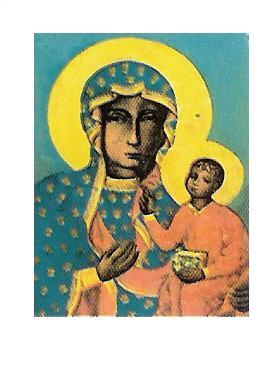 MATKI BOSKIEJ CZĘSTOCHOWSKIEJ W TROWBRIDGE19 LIPCA 2020 NR 29Czytanie z Księgi Mdr 12,13.16-19Panie, Ty jesteś dobry i łaskawyCzytanie z Listu Rz 8,26-27Ewangelia według św. Mt 13,24-43Królestwo Boże jest w pierwszej chwili prawie niezauważalne – jak zaczyn w cieście albo ziarnko gorczycy. A jednak ma ono moc przemienić całą rzeczywistość, w której żyjemy. Jego siłą jest sam Jezus Chrystus. On zachęca nas w dzisiejszej przypowieści, abyśmy czekali i byli cierpliwi. To On zatroszczy się o plony, da wzrost ziarnu. Do nas należy pielęgnowanie królestwa, które jest wśród nas. Dokonuje się to przez modlitwę w Duchu Świętym, „gdy bowiem nie umiemy się modlić tak jak trzeba, sam Duch przyczynia się za nami w błaganiach, których nie można wyrazić słowami”.INTENCJE MSZALNEO G Ł O S Z E N I A   19.07.2020Od 4 lipca (sobota) wierni mogą uczestniczyć we Mszy świętej w kościołach. Z otwarciem kościołów wiążą się jednak pewne wymagania z zachowaniem odpowiedniej odległości między uczestnikami. Dlatego we Mszy świętej w Trowbridge może uczestniczyć do 25 osób a w Bath do 54 osób. Aby ułatwić zachowanie ograniczonej liczby wiernych proszę zapisywać się w przygotowanym formularzu, który znajduje się na internetowej stronie naszej parafii www.parafiatrowbridge.co.uk. Proszę również nie przekraczać dopuszczalnego limitu osób zapisanych. W przypadku trudności z zapisywaniem się na listę proszę dzwonić do księdza 07902886532.W najbliższą środę, 22 lipca, w kalendarzu liturgicznym przypada święto Świętej Marii Magdaleny, patronki dobrej przemiany.W czwartek, 23 lipca, w kalendarzu liturgicznym przypada święto Świętej Brygidy (ok. 1302-1373), patronki Europy.W sobotę, 25 lipca, obchodzimy święto Świętego Jakuba Apostoła. Został powołany jako jeden z pierwszych uczniów Pana Jezusa wraz ze swoim bratem Janem, stąd Jakub Starszy albo Większy. Spośród Apostołów jest pierwszym, a po Szczepanie drugim męczennikiem Kościoła. Tego samego dnia czcimy też Świętego Krzysztofa, męczennika z połowy III wieku, patrona kierowców i podróżujących, orędownika w śmiertelnych niebezpieczeństwach. warto pamiętać o nim podczas wakacyjnych podróży, prosząc o opiekę, aby szczęśliwie powrócić do domu.Kurs Przedmałżeński w Trowbridge – 19 lipca (dzisiaj) o godz. 16.30. Zainteresowanych proszę o zapisy.Uroczystość 1 komunii św. w Trowbridge – 12.09.2020 (sobota) godz. 12.00.Serdecznie zapraszamy na Kongres Młodzieży Polonijnej, który odbędzie się 1 sierpnia 2020 r poprzez aplikacje ZOOM. Spotkanie będzie przebiegać pod hasłem „Powołani do świętości” i zapoczątkuje cykl spotkań „Kongres Młodzieży Polonijnej będących stałą formą kontaktu i duszpasterstwa młodych. Wszystkich zainteresowanych proszę o kontakt ze mną abym przekazać szczegółowe informacje.Do września - po każdej Mszy św. oraz podczas dyżuru w kancelarii - przyjmujemy zapisy:- młodzieży, która ukończyła 14 rok życia - do udziału w katechezach przed bierzmowaniem - dzieci, które ukończą do maja 9 rok życia - do udziału w katechezach przed 1 Komunią ŚwiętąBezpłatna pomoc w wypełnianiu aplikacji między innymi takich jak: zatrudnienia, wnioski o zasiłki, wszelkie legalne formularze i sporządzanie życiorysu. Kontakt: Dr Simon Selby tel.: 07380288944. Pan Simon pełni godzinny dyżur w Polskim Klubie w niedzielę po Mszy św. porannej od 11.00-12.00. Biuro parafialne jest czynne: - we wtorki po Mszy świętej- od godz. 1930 – 2030 - piątek od godz. 930 – 1030                                                           W sytuacjach wyjątkowych proszę dzwonić: 07902886532W sobotę o godzinie 19.00 w TESCO COMMUNITY SPACE ROOM  w Trowbridge  BA14 7AQ odbywa się spotkanie Anonimowych Alkoholików. Meeting trwa 2 godz. i każdy może w nim wziąć udział. Osoby mające problemy z alkoholem oraz  współ-uzależnione zapraszamy. Kontakt pod numerem telefonu 07849624647. Prośba do parkujących samochód na parkingu parafialnym, aby nie zastawiać wyjazdu innym pojazdom.Zachęcamy do czytania prasy katolickiej - do nabycia Gość Niedzielny w cenie £ 2,00.Taca niedzielna 12.07.2020: Trowbridge £ 127.80;  Bath £ 42.50      Za wszystkie ofiary składamy serdeczne Bóg zapłać.Wszystkich, którzy chcą należeć do naszej Parafii - zapraszamy i prosimy o wypełnienie formularza przynależności do parafii oraz zwrócenie go duszpasterzowi.16 NIEDZIELA ZWYKŁA19.07.202010.00+ Wiesław Olszewski 8 rocznica śmierci - od córki z rodziną16 NIEDZIELA ZWYKŁA19.07.202012.30O Boże błogosławieństwo mądrość w wyznawaniu wiary dla Emilii z okazji 18 rocznicy urodzin - od rodziców16 NIEDZIELA ZWYKŁA19.07.202019.00Dziękczynna za łaskę powrotu do zdrowia dla pani Darii Kurcewicz z prośbą o Boże błogosławieństwo i o szczęśliwy powrót do PolskiPoniedziałek20.07.2020Wtorek21.07.202019.00Środa 22.07.202019.00Czwartek23.07.20209.00Piątek 24.07.20209.00O Boże błogosławieństwo dla Wojciecha Cejrowskiego z okazji 9 rocznicy urodzin od rodziców i braci: Maćka i DawidaSobota25.07.20209.00O Boże błogosławieństwo dla Krzysztofa Kucemskiego 17 NIEDZIELA ZWYKŁA26.07.2020ADORACJA10.00O Boże błogosławieństwo i opiekę Matki Bożej dla pani Teresy Nurkowskiej z okazji 90 rocznicy urodzin - od rodziny17 NIEDZIELA ZWYKŁA26.07.2020ADORACJA12.30O Boże błogosławieństwo wstawiennictwo Matki Bożej dla Wacława Madyjewskiego z okazji 70 rocznicy urodzin od córek17 NIEDZIELA ZWYKŁA26.07.2020ADORACJA19.00Lokalna Polska Misja Katolicka6 Waterworks Road, BA14 0AL Trowbridgewww.parafiatrowbridge.co.uk     e-mail: zybala.z@wp.plDuszpasterz: ks. proboszcz Zbigniew Zybała: tel.: 01225  752930; kom: 07902886532PCM Registered Charity No 1119423KONTO PARAFII: PCM Trowbridge, Lloyds Bank, account number: 00623845; sort code: 30-94-57